FREE DEFIBRILLATOR TRAININGThe Havens Community Council, in conjunction with the British Heart Foundation (BHF) are pleased to be able to offer free training on how to use a Defibrillators (DeFib).  Donations to BHF welcome.Little Haven Village HallWednesday 28 February 2024 – 6-7.30pmSaturday 2 March 2024 – 10-11.30amBroad Haven Village HallThursday 7 March 2024 – 6-7.30pmSaturday 9 March 2024 – 10-11.30amBooking is ESSENTIAL, to secure your place, please email Clerk@havenscommunities.org.uk noting which venue and time you would like to attend.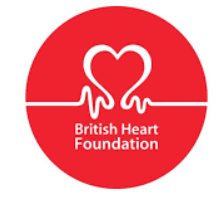 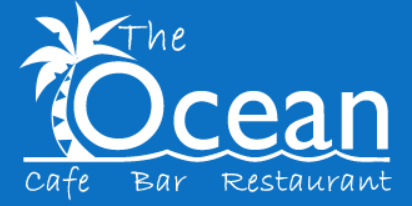 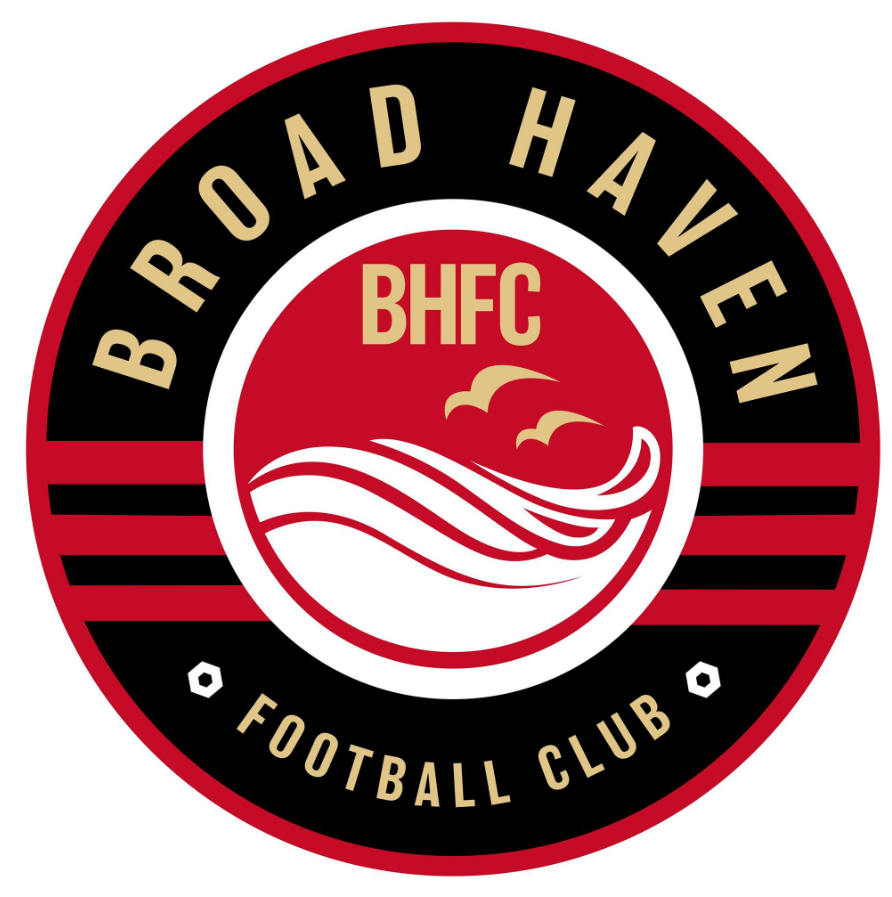 